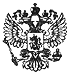 Федеральный закон от 28 июня 2014 г. N 199-ФЗ "О внесении изменения в статью 374 Трудового кодекса Российской Федерации"     Принят Государственной Думой 20 июня 2014 года     Одобрен Советом Федерации 25 июня 2014 года     Внести в статью 374 Трудового кодекса Российской Федерации (Собраниезаконодательства Российской Федерации, 2002,  N 1,  ст. 3;  2006,   N 27,ст. 2878) изменение, изложив ее в следующей редакции:     "Статья 374.  Гарантии  работникам,  входящим  в  состав    выборных                 коллегиальных  органов  профсоюзных  организаций    и не                 освобожденным от основной работы     Увольнение  по  основаниям,  предусмотренным   пунктом 2   или   3части первой   статьи 81   настоящего   Кодекса,        руководителей (ихзаместителей)  выборных  коллегиальных  органов  первичных    профсоюзныхорганизаций,  выборных  коллегиальных  органов  профсоюзных   организацийструктурных подразделений организаций (не ниже цеховых и приравненных   кним), не освобожденных от основной  работы,  допускается  помимо   общегопорядка увольнения только с предварительного  согласия   соответствующеговышестоящего выборного профсоюзного органа.     В течение семи рабочих дней со дня получения от работодателя проектаприказа и копий документов, являющихся основанием для принятия решения обувольнении по основанию, предусмотренному пунктом 2 или  3   части первойстатьи 81 настоящего Кодекса, работника из числа указанных в части первойнастоящей  статьи работников,  соответствующий   вышестоящий     выборныйпрофсоюзный орган рассматривает этот вопрос и представляет в   письменнойформе работодателю свое решение  о  согласии  или  несогласии  с   даннымувольнением.     Работодатель  вправе  произвести  увольнение  без  учета     решениясоответствующего вышестоящего выборного профсоюзного  органа  в   случае,если такое решение не представлено в установленный срок или если решениесоответствующего вышестоящего выборного профсоюзного органа о несогласиис данным увольнением признано судом необоснованным на основании заявленияработодателя.     Соблюдение   указанной   процедуры   не   лишает       работника илипредставляющий его интересы соответствующий выборный  профсоюзный   органправа  обжаловать  в  суд  принятое  работодателем  решение  о   данномувольнении.     Увольнение по основанию,  предусмотренному  пунктом 5   части первойстатьи 81  настоящего  Кодекса,  работников,  указанных  в   части первойнастоящей статьи, допускается помимо общего порядка увольнения только   сучетом мотивированного мнения  соответствующего  вышестоящего   выборногопрофсоюзного органа.     В течение семи рабочих дней со дня получения от работодателя проектаприказа и копий документов, являющихся основанием для принятия решения обувольнении  по  основанию,  предусмотренному   пунктом 5     части первойстатьи 81 настоящего Кодекса, работника из числа указанных в части первойнастоящей  статьи работников,  соответствующий   вышестоящий     выборныйпрофсоюзный орган рассматривает этот вопрос и представляет в   письменнойформе работодателю свое мотивированное мнение.     Работодатель вправе произвести увольнение без учета мотивированногомнения соответствующего вышестоящего  выборного  профсоюзного    органа вслучае, если такое мнение не представлено в установленный срок.     Если соответствующий вышестоящий выборный профсоюзный орган выразилнесогласие с предполагаемым решением работодателя, в течение трех рабочихдней стороны вправе  провести  дополнительные  консультации,   результатыкоторых оформляются протоколом.     При  недостижении  общего  согласия  в  результате    дополнительныхконсультаций работодатель  по  истечении  десяти  рабочих  дней    со дняполучения  соответствующим  вышестоящим  выборным  профсоюзным    органомпроекта приказа и копий документов, являющихся основанием  для   принятиярешения об  увольнении  работника,  имеет  право  принять   окончательноерешение, которое может быть обжаловано этим работником или представляющимего   интересы   выборным   профсоюзным   органом   в     соответствующуюгосударственную инспекцию труда.     В течение десяти рабочих дней со дня получения  жалобы   (заявления)работника или представляющего его интересы выборного профсоюзного органагосударственная инспекция труда рассматривает вопрос о данном увольнениии в случае признания его незаконным выдает работодателю обязательное дляисполнения предписание о восстановлении работника на  работе  с   оплатойвынужденного прогула.     Соблюдение   указанной   процедуры   не   лишает       работника илипредставляющий его интересы выборный профсоюзный орган права   обжаловатьданное увольнение непосредственно в суд и не лишает  работодателя   праваобжаловать в суд предписание государственной инспекции труда.     Работодатель   вправе   произвести   увольнение   по      основанию,предусмотренному пунктом 2, 3 или 5  части первой  статьи 81   настоящегоКодекса,  работника  из  числа  указанных  в   части первой     настоящейстатьи работников в течение одного месяца со  дня  получения    решения осогласии с данным увольнением или мотивированного мнения соответствующеговышестоящего выборного профсоюзного органа, либо истечения установленногосрока представления  таких  решения  или  мотивированного  мнения,  либовступления в силу решения суда  о  признании  необоснованным   несогласиясоответствующего вышестоящего выборного  профсоюзного  органа  с   даннымувольнением. В установленный срок  не  засчитываются  периоды   временнойнетрудоспособности работника, пребывания его в отпуске и другие   периодыотсутствия работника, когда за ним сохраняется место работы (должность).     При отсутствии соответствующего вышестоящего выборного профсоюзногооргана увольнение по основаниям,  предусмотренным  пунктом 2,  3    или 5части первой  статьи 81  настоящего  Кодекса,  работников,    указанных вчасти первой  настоящей  статьи,  производится  с  соблюдением   порядка,установленного статьей 373 настоящего Кодекса.     Члены выборных коллегиальных органов  профсоюзных  организаций,   неосвобожденные от основной работы, освобождаются от  нее  для    участия вкачестве делегатов в работе созываемых профессиональными союзами съездов,конференций,  участия   в   работе   выборных       коллегиальных органовпрофессиональных союзов, а в случаях, если это предусмотрено коллективнымдоговором, также  на  время  краткосрочной  профсоюзной  учебы.   Условияосвобождения  от  работы  и  порядок  оплаты  времени  участия  в  этихмероприятиях определяются коллективным договором, соглашением.".Президент Российской Федерации                                  В. ПутинМосква, Кремль28 июня 2014 годаN 199-ФЗ